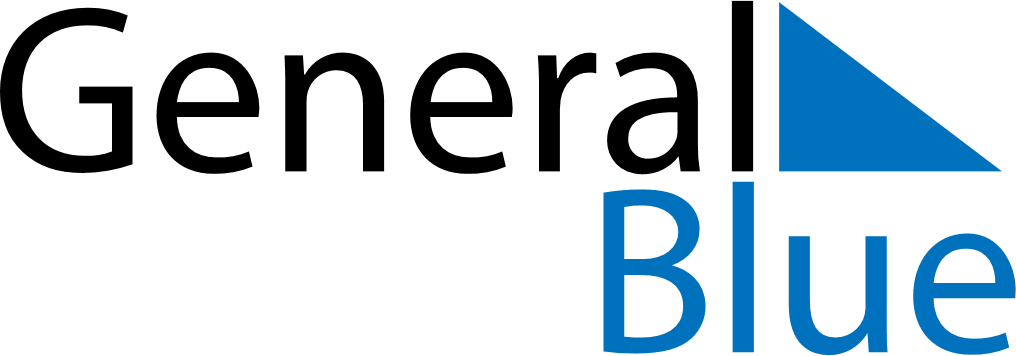 July 2025July 2025July 2025July 2025United StatesUnited StatesUnited StatesMondayTuesdayWednesdayThursdayFridaySaturdaySaturdaySunday1234556Independence Day78910111212131415161718191920212223242526262728293031